UNDP-GEF-UNV CBA Stock-taking Workshop
June 29-July 3, 2009, Kingston, Jamaica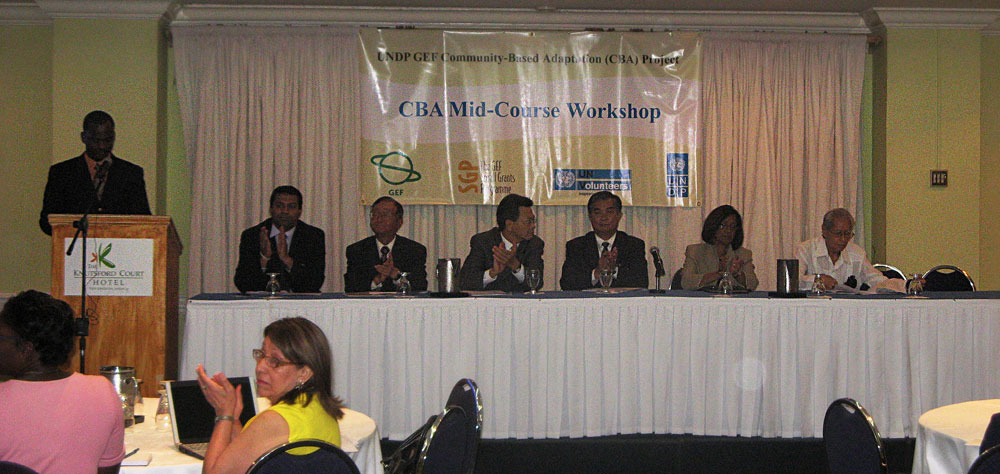 Workshop Opening Ceremony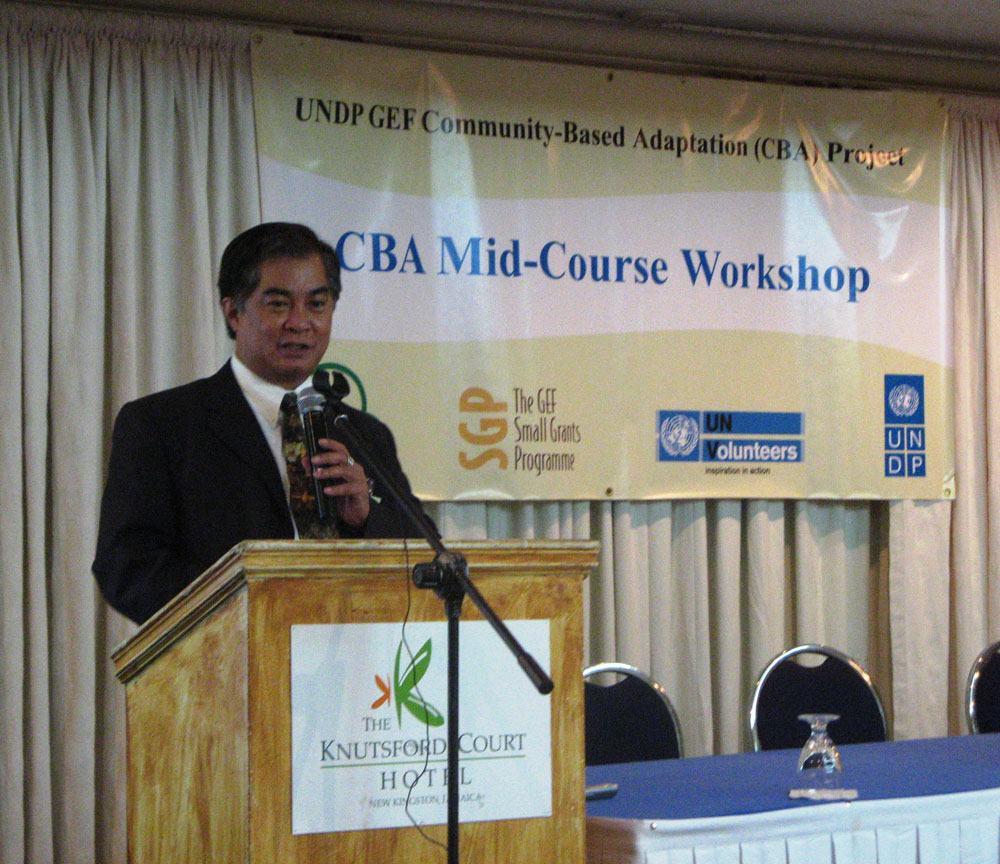 Delfin Ganapin, Global Manager, UNDP/GEF SGP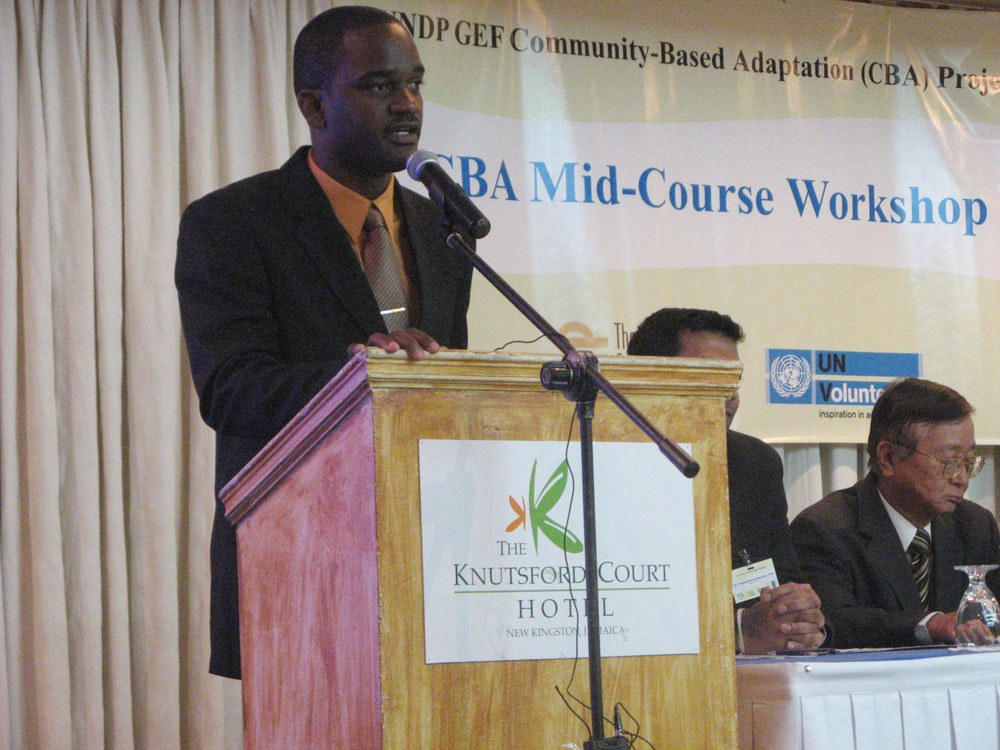 Dale Rankine, CBA/SGP National Coordinator for Jamaica welcoming participants.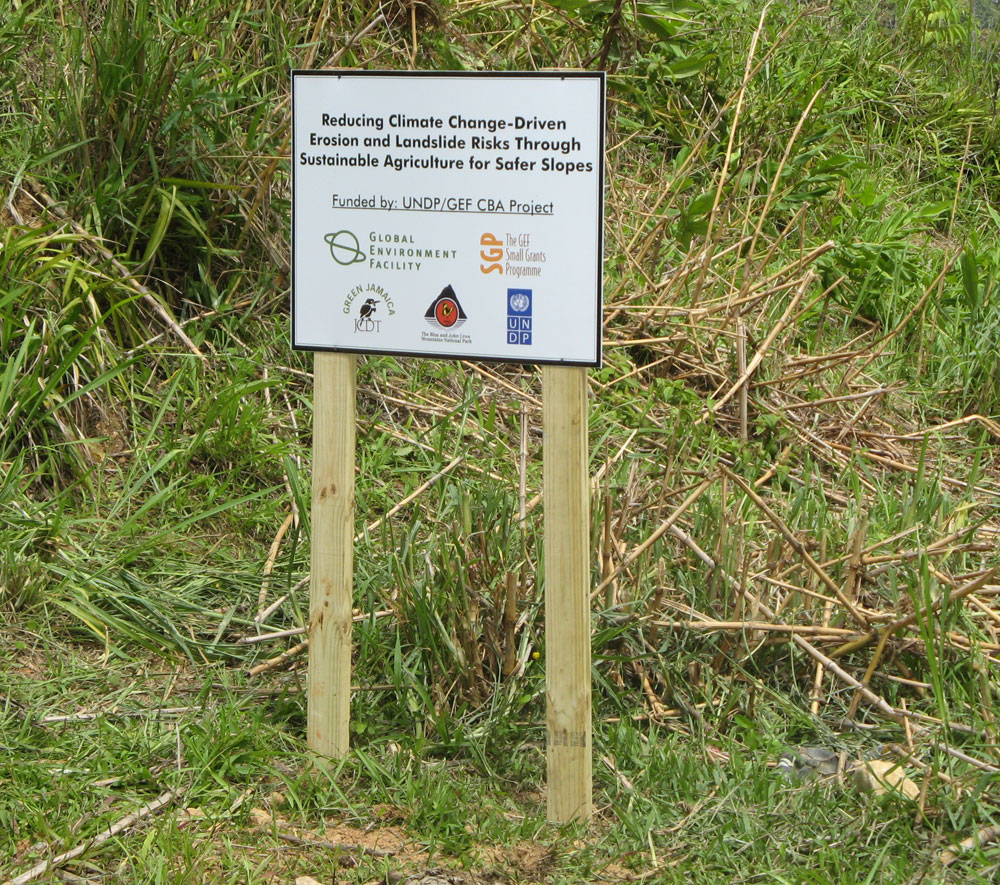 Field visit to CBA project site near Kingston.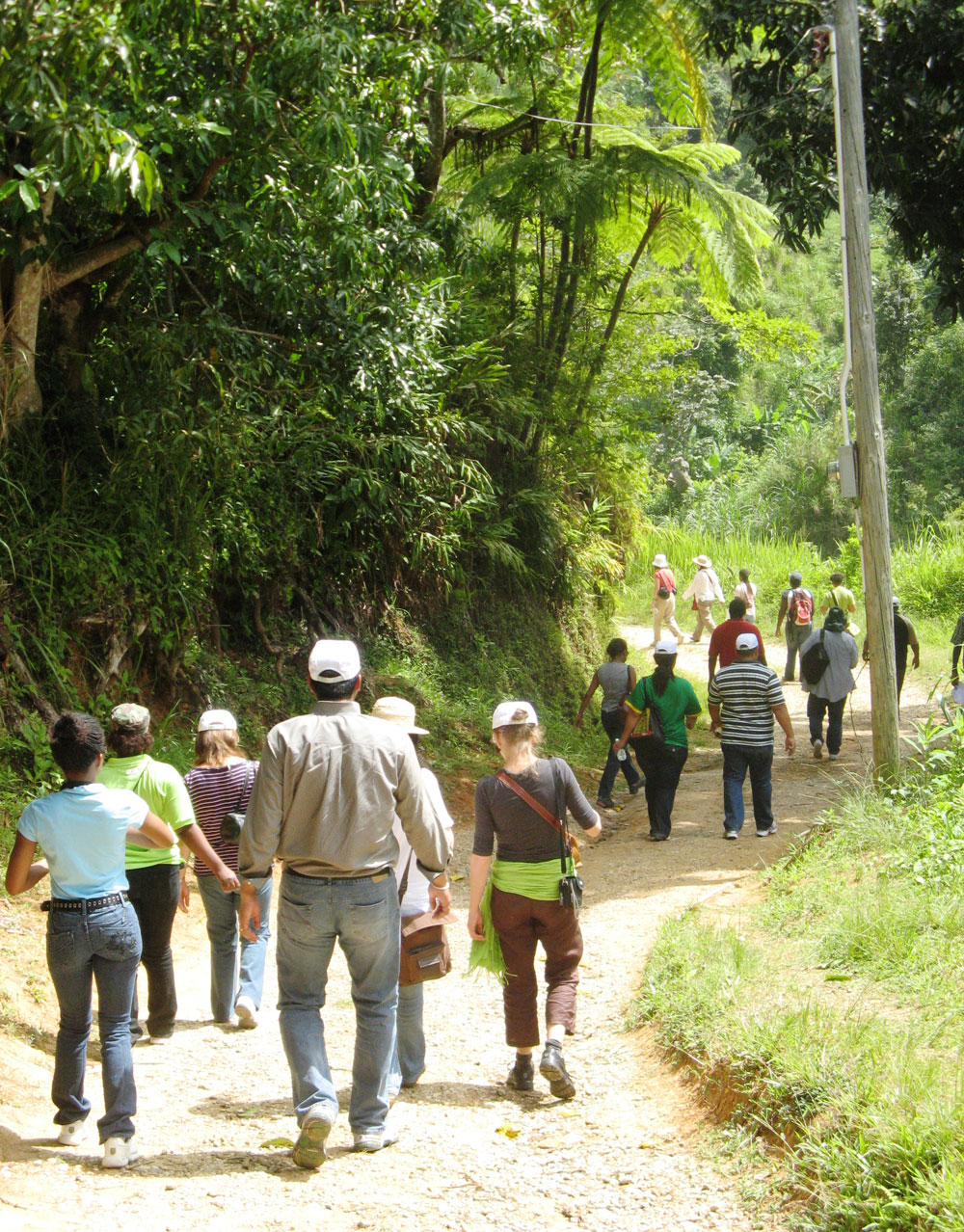 Field visit to CBA project site near Kingston. 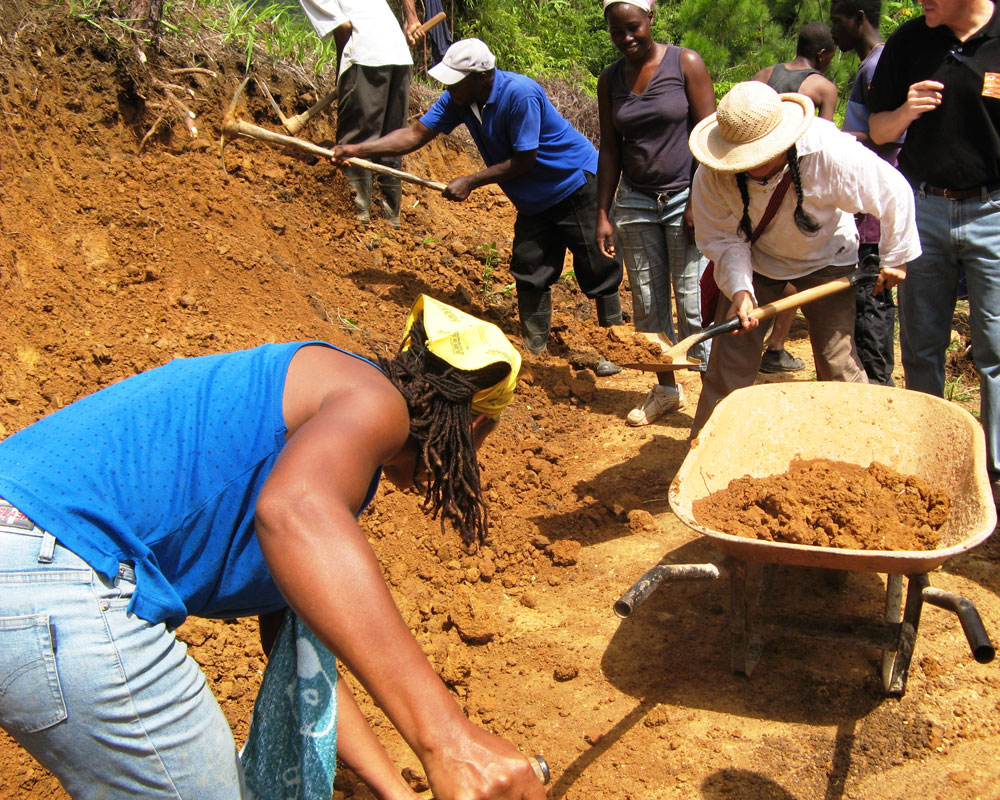 Community members clearing ground to construct a greenhouse. 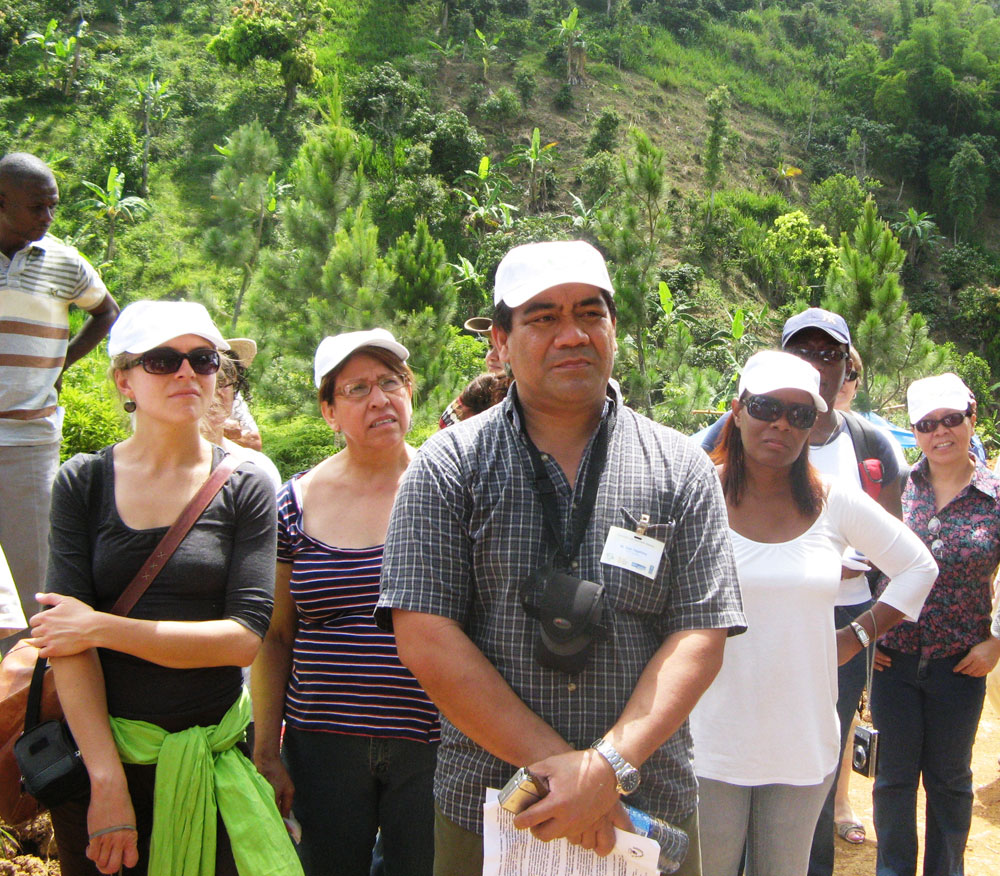 Field visit to CBA project site near Kingston.  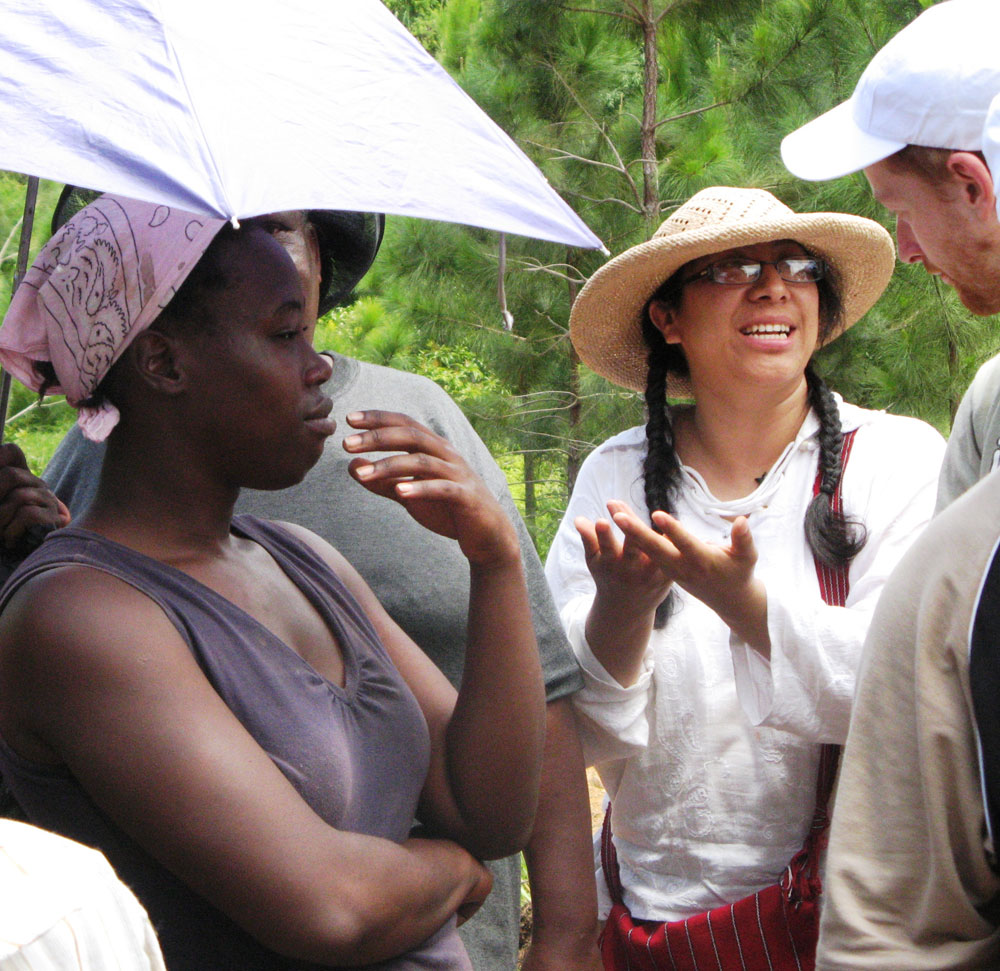 CBA staff discuss project with local residents.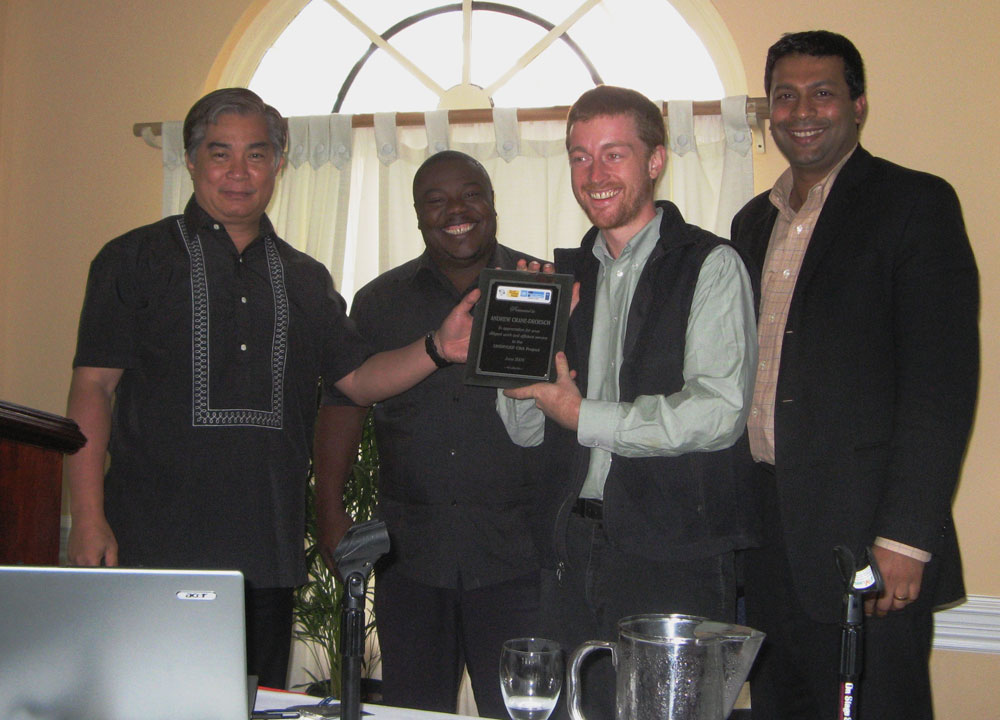 Delfin Ganapin (SGP), Nickey //Gaseb (CBA Namibia), Pradeep Kurukulasuriya (UNDP-GEF) present an award to outgoing CBA Project Coordinator Andrew Crane-Droesch.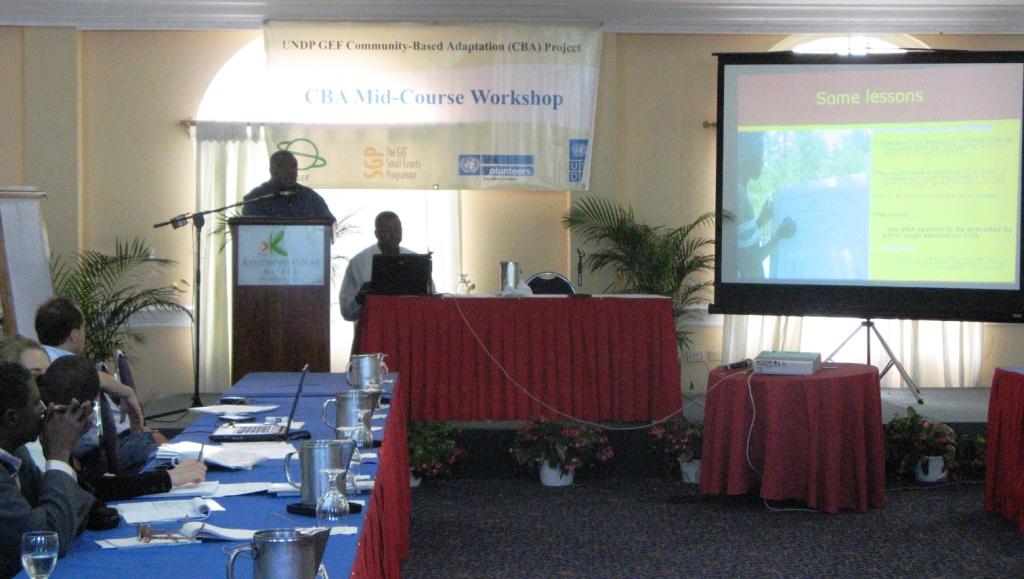 Nickey //Gaseb (CBA Namibia) and Katiella Mai Moussa (CBA Niger) give a presentation on lessons learned from implementing the Vulnerability Reduction Assessment.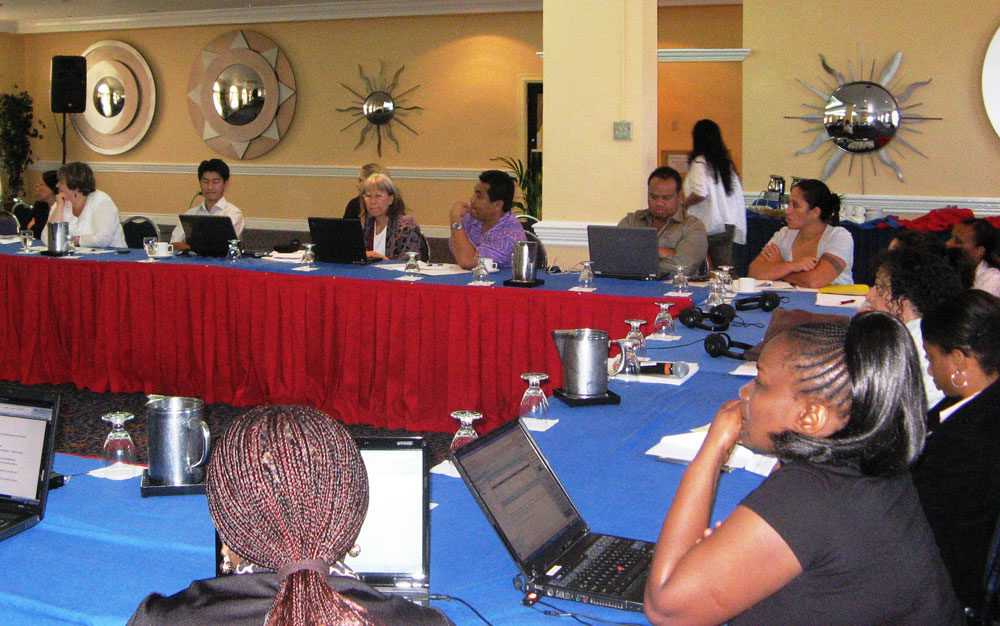 Workshop participants listening to a presentation.